29/04/2024https://bionexo.bionexo.com/jsp/comprar/c_rpdc_2_impressao.jsp?id=344826138RESULTADO – TOMADA DE PREÇO2024294EM56ERGO Instituto de Gestão e Humanização – IGH, entidade de direito privado e sem fins lucrativos, classificado como Organização Social, vemtornar público o resultado da Tomada de Preços, com a finalidade de adquirir bens, insumos e serviços para o ERG - Endereço EdifícioEmival Avenida Perimetral c/ Rua 247 | Qd. 37 Lt.14 N° 39 Setor Coimbra CEP: 74.535-530.Art. 10º Não se exigirá a publicidade prévia disposta no artigoII. EMERGÊNCIA: Nas compras ou contratações realizadas em caráter de urgência ou emergência, caracterizadas pela ocorrência de fatosinesperados e imprevisíveis, cujo não atendimento imediato seja mais gravoso, importando em prejuízos ou comprometendo a segurançade pessoas ou equipamentos, reconhecidos pela administração.Cidade para recebimento:ID :GOIÂNIA344826138FaturamentoMínimoValidade daPropostaCondições dePagamentoFornecedorPrazo de EntregaFretePapelaria Dinamica LtdaRua S 1 , 590 - Qd. 159 , GOIÂNIA2 dias apósconfirmaçãoR$ 100,0002/05/202430 ddlCIF-GOAdevenir Portes - (62) 3226-9300OBSERVAÇÕES:PreçoUnitario doÍtem - R$Prog.EntregaValor Total doÍtem - R$Descrição do ProdutoCódigoFabricanteEmbalagemQuantidadeExcluirBOBINATERMOSSENSIVELP/PONTO ELETRONICOBOBINAPONTO57X300 -R$R$37491UN 1024,9000 249,000057MMX300 - UNIDADEMAXPRINTR$Total249,0000R$Total Geral: R$249,0000https://bionexo.bionexo.com/jsp/comprar/c_rpdc_2_impressao.jsp?id=3448261381/1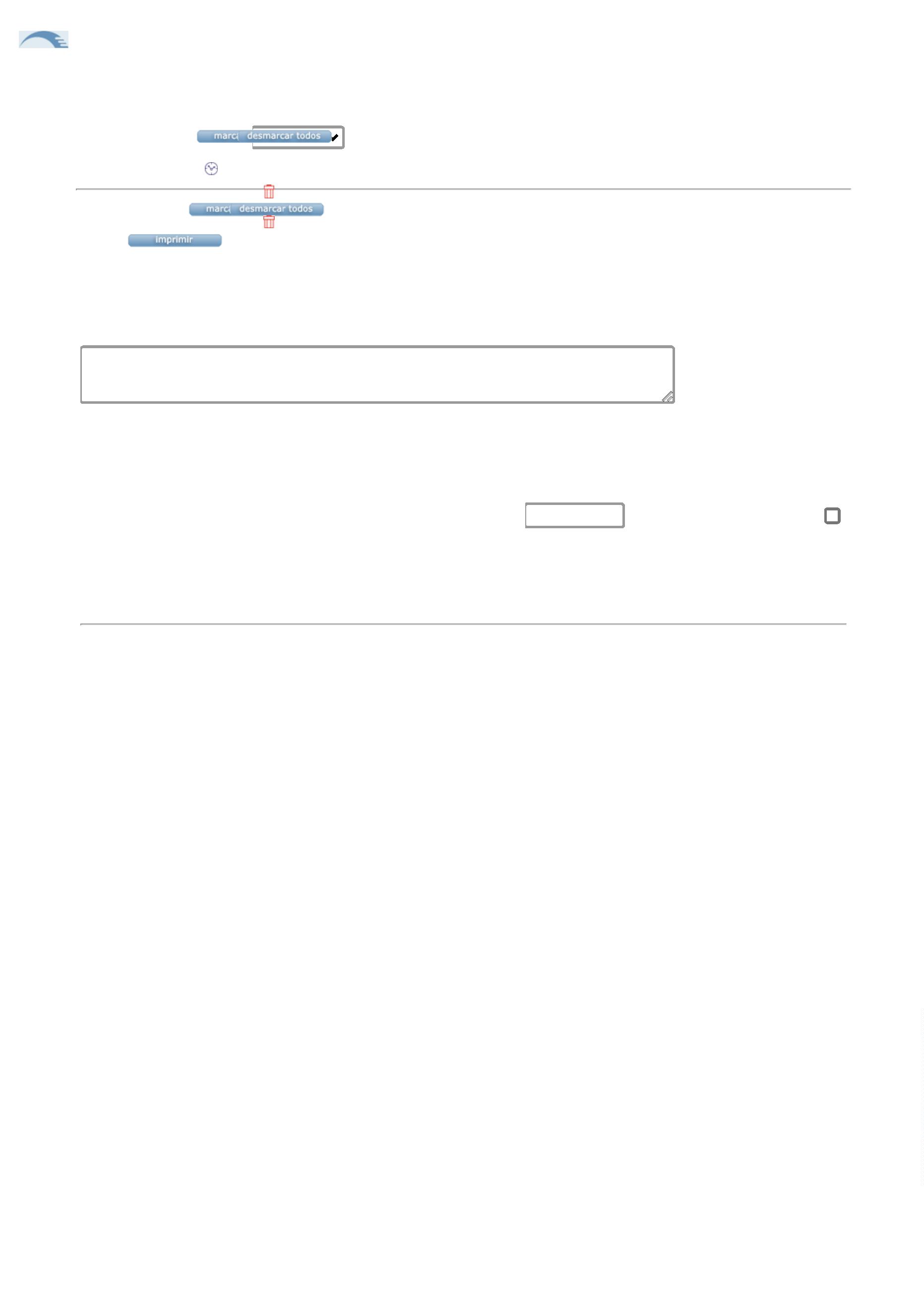 